Autumn 2022ISA Athlete of the Term Winner!Congratulations to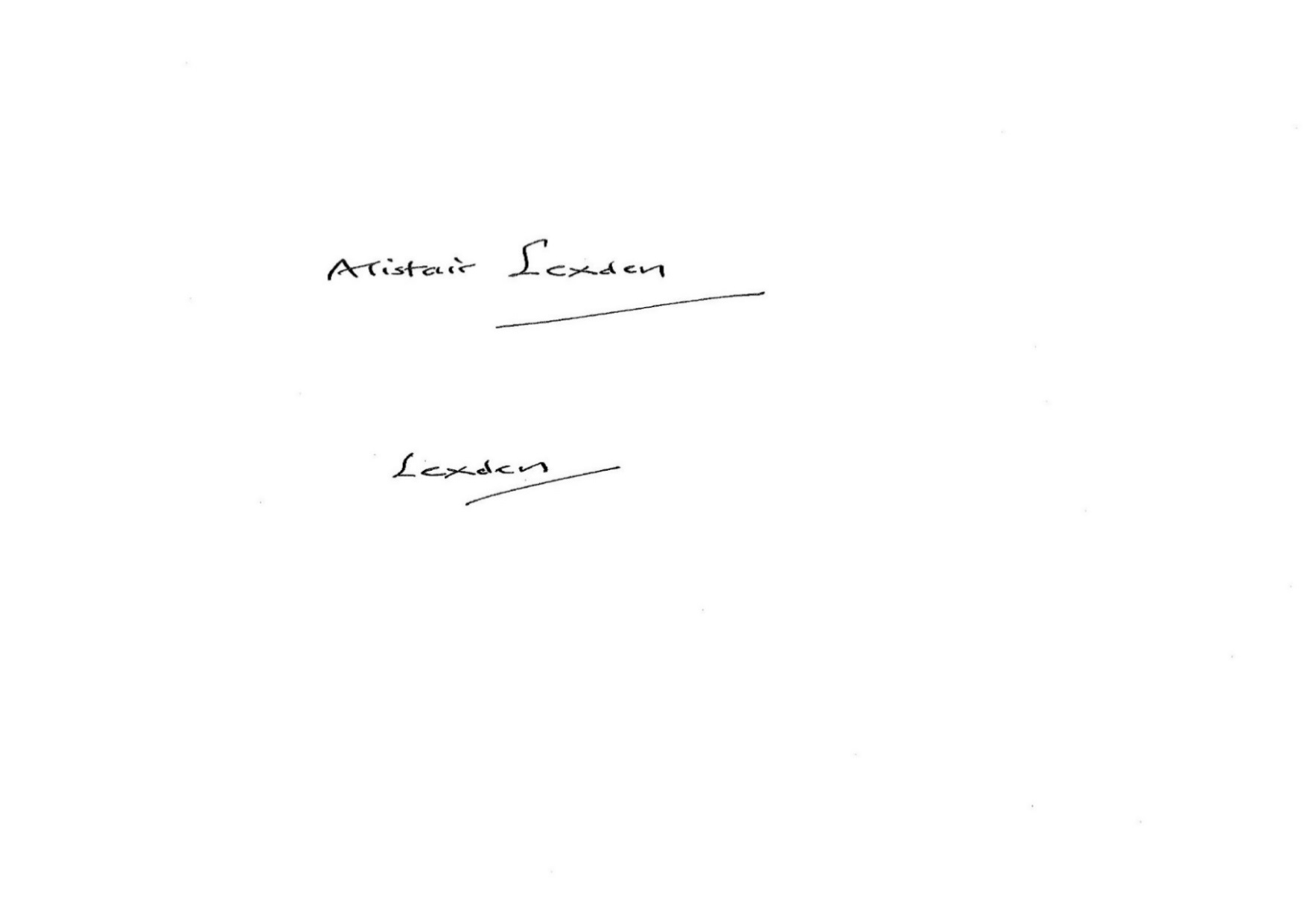 Lord LexdenPresident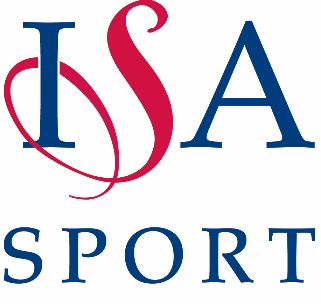 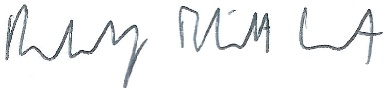 Rudi Eliott LockhartCEO